บันทึกข้อความ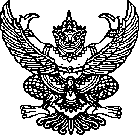 ส่วนราชการ	โรงเรียนทีปราษฎร์พิทยาที่  ทพ.04. ......../..................วันที่...................เดือน...............................พ.ศ..............................เรื่อง	ขออนุญาตไปราชการเรียน	ผู้อำนวยการโรงเรียนทีปราษฎร์พิทยา	ตามที่  โรงเรียนทีปราษฎร์พิทยา  มอบหมายให้ข้าพเจ้า......................................................................ตำแหน่ง......................................ไปปฏิบัติราชการ  เรื่อง.................................................................................ณ.............................................ระหว่างวันที่..........เดือน.....................พ.ศ..............ถึงวันที่......เดือน................พ.ศ..................เป็น.........วัน จำนวนผู้เข้าร่วมไปราชการครั้งนี้ ครู................คน  นักเรียน...........คนหนังสือไปราชการเลขที่................................................................ลงวันที่.........เดือน.................พ.ศ...............บัดนี้ ข้าพเจ้าได้ทำการมอบหมายการสอน   เป็นที่เรียบร้อย ดังแนบ   จึงเรียนมาเพื่ออนุญาตลงชื่อ................................................................         (.........................................................)					ตำแหน่ง...........................................................สถิติการไปราชการลงชื่อ............................................................เจ้าหน้าที่    ลงชื่อ..................................................ผู้ตรวจสอบ         (.........................................................)                       (.........................................................)ตำแหน่ง...........................................................                ตำแหน่ง...........................................................เสนอผู้อำนวยการความเห็น………………………………………………………………………………………………………………………………………………………………………………………………………………………………………………………………………………………………………………………………………………………………………………………………………………………………………………ลงชื่อ...........................................................   (นางเพียงแข ชิตจุ้ย)                                               ผู้อำนวยการโรงเรียนทีปราษฎร์พิทยาลำดับไปราชการมาแล้ว (ชั่วโมง)ไปราชการครั้งนี้ (ชั่วโมง)รวมเป็น (ชั่วโมง)